OŚWIADCZENIE DO DELEGACJI NR .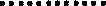 Imię i nazwisko delegowanego: .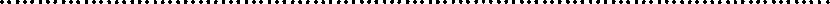 Oświadczam, że w czasie podróży służbowej:Organizator / Zapraszający zapewnił noclegi TAK/ N I E* w dniach ................................ .........................................................................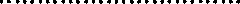 Nocleg opłaciłem z własnych środków, załączam fakturę lub rachunek	TAK / N I E*W cenie opłaty za hotel zapewniono śniadanie TAK / N I E*W przypadku braku faktury lub rachunku za nocleg i przysługiwania, proszę o naliczenie	ryczałtu	TAK / N I E*Organizator / Zapraszający zapewnił wyżywienie:		Zapewniono częściowe wyżywienie: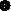 Tabeli nie wypełniać w przypadku zaznaczenia odpowiedzi TAK przy zapewnieniu całodziennego wyżywienia.W tabeli należy wpisać śniadania, które delegowanemu zapewniono w hotelu (w przypadkach gdy sam zapłacił za nocleg oraz gdy nocleg był zapewniony).Podpis delegowanego	Zaznaczyć prawidłową odpowiedź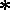 	Zapewniono całodzienne wyżywienie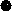 TAK/ N I E*	Nie zapewniono żadnego posiłku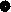 TAK/ N I E*Zapewnione posiłkiDaty(kiedy zapewniono wymieniony posiłek)ŚniadanieObiadKolacja